Схема теплоснабжения Тюшинского сельского поселения Кардымовского района Смоленской области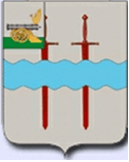 Смоленская область, Кардымовский районп. Кардымово – 2023 г.СОДЕРЖАНИЕТом I. Пояснительная записка.Раздел 1. Введение и краткая характеристика Тюшинского сельского поселения Кардымовского района Смоленской области.Раздел 2. Показатели существующего и перспективного спроса на тепловую энергию (мощность) и теплоноситель в установленных границах территории поселения.Раздел 3. Существующие и перспективные балансы тепловой мощности источников тепловой энергии и тепловой нагрузки потребителей.Раздел 4. Существующие и перспективные балансы теплоносителя.Раздел 5. Основные положения мастер-плана развития систем теплоснабжения Тюшинского сельского поселения Кардымовского района Смоленской области.Раздел 6. Предложения по строительству, реконструкции, техническому перевооружению и (или) модернизации источников тепловой энергии.Раздел 7. Предложения по строительству, реконструкции и (или) модернизации тепловых сетей.Раздел 8. Предложения по переводу открытых систем теплоснабжения (горячего водоснабжения) в закрытые системы горячего водоснабжения.Раздел 9. Перспективные топливные балансы.Раздел 10. Инвестиции в строительство, реконструкцию, техническое перевооружение и (или) модернизацию.Раздел 11. Решение о присвоении статуса единой теплоснабжающей организации.Раздел 12. Решения о распределении тепловой нагрузки между источниками тепловой энергии.Раздел 13. Решения по бесхозяйным тепловым сетям.Раздел 14. Синхронизация схемы теплоснабжения со схемой газоснабжения и газификации, а также со схемой водоснабжения и водоотведения поселения.Раздел 15. Индикаторы развития систем теплоснабжения поселения.ТОМ II. Обосновывающие материалы к схеме теплоснабжения Тюшинского сельского поселения Кардымовского района Смоленской области.Глава 1. Существующее положение в сфере производства, передачи и потребления тепловой энергии для целей теплоснабжения.Часть 1. Функциональная структура теплоснабжения.Часть 2. Источники тепловой энергии.Часть 3. Тепловые сети, сооружения на них.Часть 4. Зоны действия источников тепловой энергии.Часть 5. Тепловые нагрузки потребителей тепловой энергии, групп потребителей тепловой энергии.Часть 6. Балансы тепловой мощности и тепловой нагрузки.Часть 7. Балансы теплоносителя.Часть 8. Топливные балансы источников тепловой энергии и система обеспечения топливом.Часть 9. Надежность теплоснабжения.Часть 10. Технико-экономические показатели теплоснабжающих и теплосетевых организаций.Часть 11. Цены (тарифы) в сфере теплоснабжения.Часть 12. Описание существующих технических и технологических проблем в системах теплоснабжения поселения.Глава 2. Существующее и перспективное потребление тепловой энергии на цели теплоснабжения.Глава 3. Электронная модель системы теплоснабжения поселения, городского округа, города федерального значения.Глава 4. Существующие и перспективные балансы тепловой мощности источников тепловой энергии и тепловой нагрузки потребителей.Глава 5. Мастер-план развития систем теплоснабжения поселения.  Глава 6. Предложения по строительству, реконструкции, техническому перевооружению и (или) модернизации источников тепловой энергии и тепловых сетей.Глава 7. Предложения по переводу открытых систем теплоснабжения (горячего водоснабжения) в закрытые системы горячего водоснабжения.Глава 8. Обоснование инвестиций в строительство, реконструкцию, техническое перевооружение и (или) модернизацию.Глава 9. Ценовые (тарифные) последствия.Глава 10. Реестр единых теплоснабжающих организаций.Раздел 1. Введение и краткая характеристика Тюшинского сельского поселения Кардымовского района Смоленской областиЦель работы: удовлетворение спроса на тепловую энергию (мощность), теплоноситель и обеспечение надежного теплоснабжения наиболее экономичным способом (с соблюдением принципа минимизации расходов) при минимальном воздействии на окружающую среду, экономического стимулирования развития систем теплоснабжения и внедрении энергосберегающих технологий, в условиях отсутствия ценовых зон. Значимость работы: оптимальное развитие решений в части теплоснабжения, заложенных в Генеральном плане поселения, на основе требований Федерального закона от 27.07.2010 № 190-ФЗ «О теплоснабжении» и постановления Правительства Российской Федерации от 22.02.2012 № 154 «О требованиях к схемам теплоснабжения, порядку их разработки и утверждения», повышение за счет этого качества снабжения потребителей тепловой энергией, улучшение информационной поддержки принятия решений. Прогнозные предположения о развитии объекта исследования: эффективное функционирование системы теплоснабжения, ее развитие на базе ежегодной актуализации, с учетом правового регулирования в области энергоснабжения и повышения энергетической эффективности.Цель разработки новой схемы теплоснабжения - формирование основных направлений и мероприятий по развитию системы теплоснабжения сельского поселения, обеспечивающих надежное удовлетворение спроса на тепловую энергию (мощность) и теплоноситель наиболее экономичным способом, при минимальном воздействии на окружающую среду, согласно территориальному планированию. Генеральный план Тюшинское сельское поселение Кардымовского района Смоленской области разработан на следующие проектные периоды:   	- I этап (первая очередь) – 2031 г.   	- II этап (расчетный срок Генерального плана) – 2046 г.  За базовый период разработки схемы теплоснабжения принят 2021 год. Тепловые характеристики определены с учётом описанных ниже климатических условий.С 1 января 2019 года Тюшинское сельское поселение Кардымовского района Смоленской области, Мольковское сельское поселение Кардымовского района Смоленской области и Нетризовское сельское поселение Кардымовского района Смоленской области были преобразованы во вновь образованное Тюшинское сельское поселение Кардымовского района Смоленской области.В состав объединенной территории входят следующие населенные пункты: деревня Тюшино; деревня Азарово; деревня Астрогань; деревня Бельчевицы; деревня Васильево; деревня Вернебисово; деревня Воронцы; деревня Вяльково; деревня Гололобово; деревня Горюпино; деревня Духовская; деревня Заболоть; деревня Залесово; деревня Заовражье; деревня Заполье; деревня Зевакино; деревня Ильнищево; деревня Искра; деревня Казармы железной дороги 397 км; деревня Казармы железной дороги 568 км; деревня Казармы железной дороги 570 км; деревня Кареллы; деревня Кирякино; деревня Козичено; деревня Козлово; деревня Конец; деревня Кончино; деревня Королево; деревня Кочкорово; деревня Красильщино; деревня Кричково; деревня Кузино; деревня Кулятино; деревня Курдымово; деревня Лаврово; деревня Лешино; деревня Ломейково; деревня Лопино; деревня Лубино; деревня Луна; деревня Любково; деревня Межники; деревня Мольково; деревня Наричино; деревня Нетризово; деревня Новое Шишлово; деревня Павлихино; деревня Пересветово; деревня Попково; деревня Попово; деревня Попово; деревня Починок; деревня Псарцы; деревня Пузово; деревня Рытьково; деревня Рясино; деревня Соколово; деревня Сокольники; деревня Спас; деревня Старое Шишлово; деревня Сухоруково; деревня Татаровщина; деревня Тиря; деревня Федорово; деревня Федюкино; деревня Харино; деревня Холм; деревня Цурьково; деревня Черниково; деревня Чуи; деревня Школа им. Горького; деревня Шутовка; станция Духовская; станция Пересветово; станция Приднепровская.Климат на территории Тюшинского сельского поселения Кардымовского района, как и всей Смоленской области, умеренно континентальный с четко выраженными сезонами года. Характеризуется теплым летом, умеренно холодной с устойчивым снежным покровом зимой и хорошо выраженными, но менее длительными переходными периодами – весной и осенью. Основные климатические характеристики и их изменение определяются влиянием общих и местных факторов: солнечной радиации, циркуляции атмосферы и подстилающей поверхности. Рассматриваемая территория находится под воздействием воздушных масс Атлантики, Арктического бассейна, а также масс, сформировавшихся над территорией Европы. В конце лета – начале осени, нередко во второй половине зимы и весной, преобладает западный тип атмосферной циркуляции, сопровождающийся активной циклонической деятельностью, значительными осадками, положительными аномалиями температуры воздуха зимой и отрицательными летом.С октября по май в результате воздействия сибирского максимума западная циркуляция нередко сменяется восточной, что сопровождается малооблачной погодой, большими отрицательными аномалиями температуры воздуха зимой и положительными летом.Температура воздуха в среднем за год положительная, изменяется по территории с севера на юг от 4,0 до 4,6°С. В годовом ходе с ноября по март отмечается отрицательная средняя месячная температура, с апреля по октябрь - положительная. Самый холодный месяц года - январь, с температурой воздуха - 9°C. Минимальная температура воздуха составляет -35,2°С, а максимальная +35,4°С.Раздел 2. Показатели существующего и перспективного спроса на тепловую энергию (мощность) и теплоноситель в установленных границах территории поселенияТаблица 1. Величины существующей отапливаемой площади строительных фондов и приросты отапливаемой площади строительных фондовТаблица 2. существующие и перспективные объемы потребления тепловой энергии (мощности) и теплоносителя По состоянию на текущий период, изменений величин существующей отапливаемой площади строительных фондов, за исключением строительства индивидуальных жилых домов, в ближайшие 10 лет не планируется.Существующие объемы потребления тепловой энергии (мощности) и теплоносителя достаточны для удовлетворения спроса реципиентов.Раздел 3. Существующие и перспективные балансы тепловой мощности источников тепловой энергии и тепловой нагрузки потребителейСуществующие зоны действия систем теплоснабжения и источников тепловой энергии изложены в ТОМе II. Обосновывающих материалов к схеме теплоснабжения Тюшинского сельского поселения Кардымовского района Смоленской области.Показателей для создания перспективных зон действия систем теплоснабжения и источников тепловой энергии не установлено.Работающих на единую тепловую сеть источников тепловой энергии, как и ценовых зон и зон действия источников тепловой энергии, которые располагаются на территории соприкасающихся поселений нет.Зоны действия индивидуальных источников тепловой энергии определены границами селитебных территорий Тюшинского сельского поселения. Зоны действия индивидуальных источников тепловой энергии поселения можно условно классифицировать как газифицированные, планируемые к газификации и не газифицированные. Превалирует развитие зон действия индивидуальных источников тепловой энергии в газифицированных населённых пунктах. Раздел 4. Существующие и перспективные балансы теплоносителяСуществующие и перспективные балансы производительности водоподготовительных установок и максимального потребления теплоносителя теплопотребляющими установками потребителей, как и существующие и перспективные балансы производительности водоподготовительных установок источников тепловой энергии для компенсации потерь теплоносителя в аварийных режимах работы систем теплоснабжения малозначительны. В настоящей схеме теплоснабжения не рассматриваются, в связи с отсутствием ценовых зон теплоснабжения.Раздел 5. Основные положения мастер-плана развития систем теплоснабжения Тюшинского сельского поселения Кардымовского района Смоленской областиПредставленный Мастер-план характеризуется как предварительный.В зависимости от стратегического развития территории поселения документ должен корректироваться при последующей актуализации схемы теплоснабжения Тюшинского сельского поселения Кардымовского района Смоленской области.Таблица 3. Развитие систем теплоснабжения.Примечание. Стоимость прогнозно-условная. Необходим дополнительный предпроектный расчёт.Применение инерционного варианта развития систем теплоснабжения позволяет сохранить их назначение и зоны централизованного теплоснабжения. Но принимая во внимание:1. Необходимость в изыскании инвестиций в условиях непривлекательности вложения средств (Глава 5, Том 2 «Обосновывающие материалы»).2. Значительное повышение тарифов, с включением соответствующего ремонтного фонда в затраты на теплоснабжение, для накопления и реализации указанных средств МУП «ТеплоЭнергоРесурс» Кардымовского района Смоленской области.3. Выполнение перечисленных в таблице мероприятий исполнения инерционного плана развития не решает проблем повышения эффективности выработки и транспортировки тепловой энергии – это дорого, неэффективно и, по сути, перенос решения проблемы на потом, когда те же проблемы снова возникнут.Для перевода потребителей на индивидуальное отопление в зонах централизованного отопления необходимо определить и выполнить ряд мероприятий:Получить согласие потребителей на долевое участие в переходе на индивидуальное отопление;Создать инвестпроект (предпроектные расчёты в специализированной организации по стоимости мероприятий);Войти в региональную программу газификации.Раздел 6. Предложения по строительству, реконструкции, техническому перевооружению и (или) модернизации источников тепловой энергииВ связи с отсутствием перспективы увеличения отапливаемой площади на объектах жилищного фонда, соцкультбыта и промышленности, строительство, реконструкция и перевооружение действующих источников не требуется.Раздел 7. Предложения по строительству, реконструкции и (или) модернизации тепловых сетейТепловые сети как в д. Тюшино так и в д. Нетризово с точки зрения надёжности определены как «малонадёжные». Их работоспособность обеспечивается, в пределах располагаемых финансовых средств в настоящее время, выборочным капитальным ремонтом – в д. Тюшино за счёт ремонтного фонда, включаемого в тариф на теплоэнергию, в д. Нетризово за счёт финансирования из районного бюджета.Предложения по реконструкции (замене) тепловых сетей для обеспечения нормативной надежности теплоснабжения потребителей изложены в разделе 4.Раздел 8. Предложения по переводу открытых систем теплоснабжения (горячего водоснабжения) в закрытые системы горячего водоснабженияНаличие открытых систем теплоснабжения в зонах действия систем теплоснабжения на территории Тюшинского сельского поселения не установлено.Раздел 9. Перспективные топливные балансыВ качестве основного топлива на котельной в д. Тюшино используется природный газ, а в д. Нетризово – каменный уголь. Результаты расчётов изложены в части 8 Том II Обосновывающие материалы.Раздел 10. Инвестиции в строительство, реконструкцию, техническое перевооружение и (или) модернизациюМеханизм определения объёма инвестиций, отражён в Разделе 5. Основные положения мастер-плана развития систем теплоснабжения Тюшинского сельского поселения Кардымовского района Смоленской области.Раздел 11. Решение о присвоении статуса единой теплоснабжающей организацииСогласно Постановления Администрации муниципального образования «Кардымовский район» Смоленской области от 15.02.2018 № 00097 «Об определении единой теплоснабжающей организации на территории д. Тюшино муниципального образования Тюшинского сельского поселения Кардымовского района Смоленской области», единой теплоснабжающей организацией на территории д. Тюшино муниципального образования Тюшинского сельского поселения Кардымовского района Смоленской области определена МУП «ТеплоЭнергоРесурс» Кардымовского района Смоленской области.Раздел 12. Решения о распределении тепловой нагрузки между источниками тепловой энергииРаспределение тепловой нагрузки между источниками тепловой энергии на расчетный срок не предусматриваются.Раздел 13. Решения по бесхозяйным тепловым сетямСогласно исходным данным, на территории Тюшинского сельского поселения Кардымовского района Смоленской области наличие бесхозяйных тепловых сетей не установлено.Раздел 14. Синхронизация схемы теплоснабжения со схемой газоснабжения и газификации, а также со схемой водоснабжения и водоотведения поселенияСхема газоснабжения и схема водоснабжения и водоотведения Тюшинского сельского поселения Кардымовского района Смоленской области находятся в стадии разработки и принятия решений, в связи с произошедшим преобразованием поселения (см. Раздел 1 Введение и краткая характеристика Тюшинского сельского поселения) и изменениями в документах территориального планирования. Синхронизация данной схемы теплоснабжения состоится с указанными схемами газоснабжения, водоснабжения и водоотведения после их разработки.Раздел 15 Индикаторы развития систем теплоснабжения поселенияОсновной индикатор развития систем теплоснабжения Тюшинского сельского поселения Кардымовского района Смоленской области – это уровень газификации селитебных территорий, с учётом догазификации, который должен быть доведён к 2032 г. до 90%.ТОМ II. Обосновывающие материалы к схеме теплоснабжения Тюшинского сельского поселения Кардымовского района Смоленской областиГлава 1. Существующее положение в сфере производства, передачи и потребления тепловой энергии для целей теплоснабженияЧасть 1 Функциональная структура теплоснабжения.В Тюшинском сельском поселении Кардымовского района Смоленской области установлено два типа теплоснабжения, обеспечивающих теплоэнергией, объекты на территории: централизованное и индивидуальное. Рис. 1 Структура теплоснабжения в Тюшинском сельском поселении Кардымовского района Смоленской области.Часть 2. Источники тепловой энергии.Источники централизованного теплоснабжения.На территории Тюшинского сельского поселения Кардымовского района Смоленской области работают две котельные: Газовая котельная в д. Тюшино и угольная котельная в д. Нетризово. Характеристика котельных представлена в таблице 1.Таблица 1. Характеристика источников тепловой энергии.Ограничения тепловой мощности и располагаемой тепловой мощности на котельных не предусматривались.Источники индивидуального теплоснабжения.В Тюшинском сельском поселении источники индивидуального теплоснабжения применяются для отопления как жилья, так и учреждений и организаций.Таблица 2. Источники теплоснабжения учреждений и организаций.В связи с недостаточностью необходимых данных и характеристик объектов жилищного фонда без централизованного теплоснабжения, мощность автономных источников теплоэнергии не определена. Приблизительно, по некоторым параметрам, она оценивается в пределах 14 – 15 Гкал/час и подлежит конкретизации после уточнения объёмов догазификации селитебных территорий поселения, с последующим учётом соответствующих изменений (актуализация) в данной схеме теплоснабжения.Часть 3. Тепловые сети, сооружения на них.Тепловые сети от котельных д. Тюшино и д. Нетризово (Рис. 2) представляют собой централизованную водяную двухтрубную закрытую систему теплоснабжения и работают по температурному графику ºС 90-70. Тепловые сети д. Тюшино находятся в безвозмездном пользовании и эксплуатируются теплоснабжающей организацией МУП «ТеплоЭнергоРесурс». Тепловые сети в д. Нетризово (Рис. 3) переданы в безвозмездное пользование и обслуживаются силами МБОУ «Тирянская основная школа». Способ прокладки тепловых сетей в д. Тюшино надземный на открытом воздухе и подземный бесканальный, а в д. Нетризово надземный на открытом воздухе.Рис.2 Схема тепловых сетей в д. Тюшино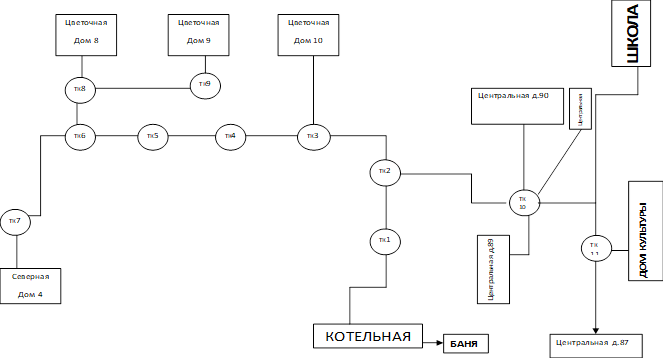 Рис. 3 Схема тепловых сетей в д. Нетризово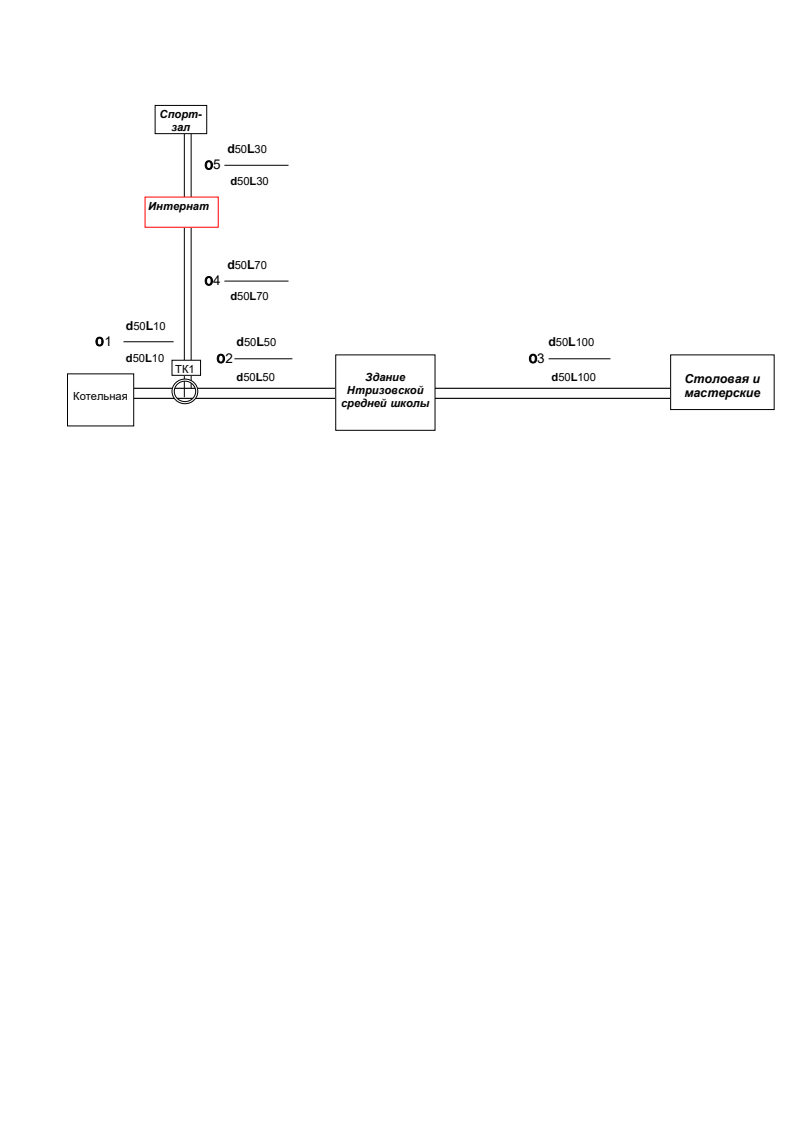 Часть 4. Зоны действия источников тепловой энергии.Зона действия источников централизованного теплоснабжения в д. Тюшино и д. Нетризово – часть территории указанных населённых пунктов, границы которой устанавливаются закрытыми секционирующими задвижками тепловой сети системы теплоснабжения. Расположение централизованного источника теплоснабжения с выделением зоны действия, а также основная тепловая трасса от централизованного источника к потребителям приведены на Рис. 4 и Рис. 5.Рис. 4. Зона действия источника централизованного теплоснабжения в                         д. Нетризово.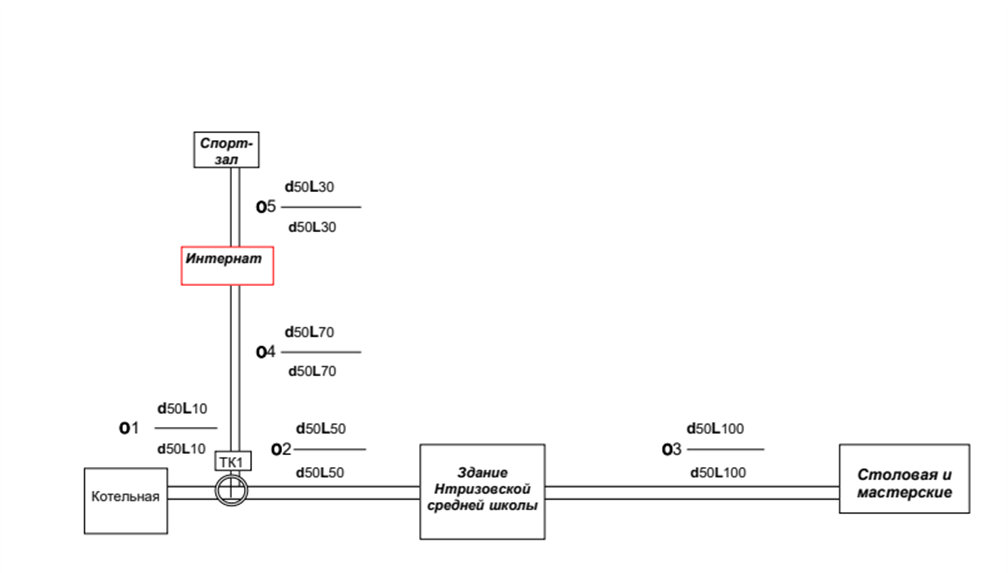 Рис. 5. Зона действия источника централизованного теплоснабжения в                         д. Тюшино.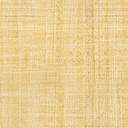 Зоны действия индивидуального теплоснабжения в Тюшинском сельском поселении Кардымовского района Смоленской области сформированы согласно исторически сложившейся усадебной застройки на селитебной территории населённых пунктов, за исключением территорий предприятий и организаций с собственным автономным отоплением и зон действия централизованных систем теплоснабжения.Часть 5. Тепловые нагрузки потребителей тепловой энергии, групп потребителей тепловой энергии.Количество тепловой энергии, которое может быть принято потребителем,  лицом, приобретающим тепловую энергию (мощность), теплоноситель для использования на принадлежащих ему на праве собственности теплопотребляющих установках (комплексе устройств, использующих теплоту на цели отопления, вентиляции, горячего водоснабжения и технологические нужды), тепловой энергии за единицу времени.Тепловые нагрузки потребителей тепловой энергии, групп потребителей тепловой энергии приведены в Таблице 3.Таблица 3. Тепловые нагрузки потребителей тепловой энергииЧасть 6. Балансы тепловой мощности и тепловой нагрузки.Баланс тепловой мощности.Тепловой баланс мощности по каждому источнику централизованного теплоснабжения в д. Тюшино и д. Нетризово определялся в пределах зоны их действия. Складывается из установленной и располагаемой мощности котельного оборудования источника, максимума тепловой нагрузки, присоединенной к тепловым сетям источника, потерь в тепловых сетях при максимуме тепловой нагрузки, собственных нужд источника и расчетного резерва тепловой мощности.Таблица 4. Балансы тепловой мощности и тепловой нагрузки источников централизованного теплоснабжения.Часть 7. Балансы теплоносителя.Баланс теплоносителя в системе теплоснабжения (водный баланс) - итог распределения теплоносителя (сетевой воды), отпущенного источником тепла, с учетом потерь при транспортировании до границ эксплуатационной ответственности, и использованного абонентами.Таблица 5. Характеристика и баланс тепловых сетей котельной в д. ТюшиноТаблица 6. Характеристика и баланс тепловых сетей котельной в д. НетризовоЧасть 8. Топливные балансы источников тепловой энергии и система обеспечения топливом.На котельной в д. Тюшино в качестве топлива используется природный газ, в       д. Нетризово – уголь. Резервного и аварийного топлива на указанных котельных не предусмотрено. Основные показатели использования топлива источниками тепловой энергии приводятся в Таблице.7.Таблица 7. Показатели используемого топлива источниками тепловой энергии Тюшинского сельского поселения Кардымовского района Смоленской области.Примечание: УРУТ – удельный расход условного топлива.Часть 9. Надежность теплоснабжения.Отказов участков тепловых сетей и отключения потребителей за период 2018 - 2021 гг., во время эксплуатации тепловых сетей в дд. Тюшино и Нетризово, не установлено.Для определения надежности системы теплоснабжения использованы критерии, характеризующие состояние электроснабжения, водоснабжения, топливоснабжения источников теплоснабжения, соответствие мощности теплоисточников и пропускной способности тепловых сетей расчетным тепловым нагрузкам, техническое состояние и резервирование тепловых сетей.Показатель надежности рассчитывается по следующей формуле:Кнад = КЭ + КВ + КТ + КБ + КР + КCгде:КЭ – надежность электроснабжения источника теплоснабжения;КВ – надежность водоснабжения источника теплоснабжения;КТ - надежность топливоснабжения источника теплоснабжения;КБ – размер дефицита (соответствие тепловой мощности источников теплоснабжения и пропускной способности тепловых сетей расчетным тепловым нагрузкам потребителей);КР – коэффициент резервирования, который определяется отношением резервируемой на уровне центрального теплового пункта (квартала, микрорайона) расчетной тепловой нагрузки к сумме расчетных тепловых нагрузок подлежащих резервированию потребителей, подключенных к данному тепловому пункту;КС – коэффициент состояния тепловых сетей, характеризуемый наличием ветхих, подлежащих замене трубопроводов.Данные критерии зависят от наличия резервного электро-, водо-, топливоснабжения, состояния тепловых сетей и пр., и определяются индивидуально для каждой системы теплоснабжения в соответствие с «Организационно-методическими рекомендациями по подготовке к проведению отопительного периода и повышением надежности систем теплоснабжения в городах и населенных пунктах Российской Федерации» МДС 41-6.2000 (утв. приказом Госстроя Российской Федерации от 06.09.2000 г. № 203).Показатели надежности системы теплоснабжения:Высоконадежные (ВН) - при Кнад - более 0,9Надежные (Н) - Кнад - от 0,75 до 0,89Малонадежные (МН) - Кнад -от 0,5 до 0,74Ненадежные (НН) - Кнад - менее 0,5Таблица 8. Коэффициенты надёжности системы теплоснабжения в д. Тюшино.И в первом и во втором источнике теплоснабжения показатели надежности систем теплоснабжения определены как малонадёжные.Часть 10. Технико-экономические показатели теплоснабжающих и теплосетевых организаций.Технико-экономические показатели МУП «ТеплоЭнергоРесурс» Кардымовского района Смоленской области изложены в Отчётной калькуляции затрат себестоимости отпущенной теплоэнергии котельной в д. Тюшино за 2021 г.  и приведены в Таблице 9.Так как котельная и тепловые сети в д. Нетризово переданы в безвозмездное пользование и обслуживаются силами МБОУ «Тирянская основная школа» Кардымовского района Смоленской области, используются только для теплоснабжения объектов МБОУ «Тирянская основная школа» Кардымовского района Смоленской области, ценовые показатели не определялись.Таблица 9. Отчётная калькуляция затрат на производство и отпуск тепловой энергии Котельной в д. Тюшино.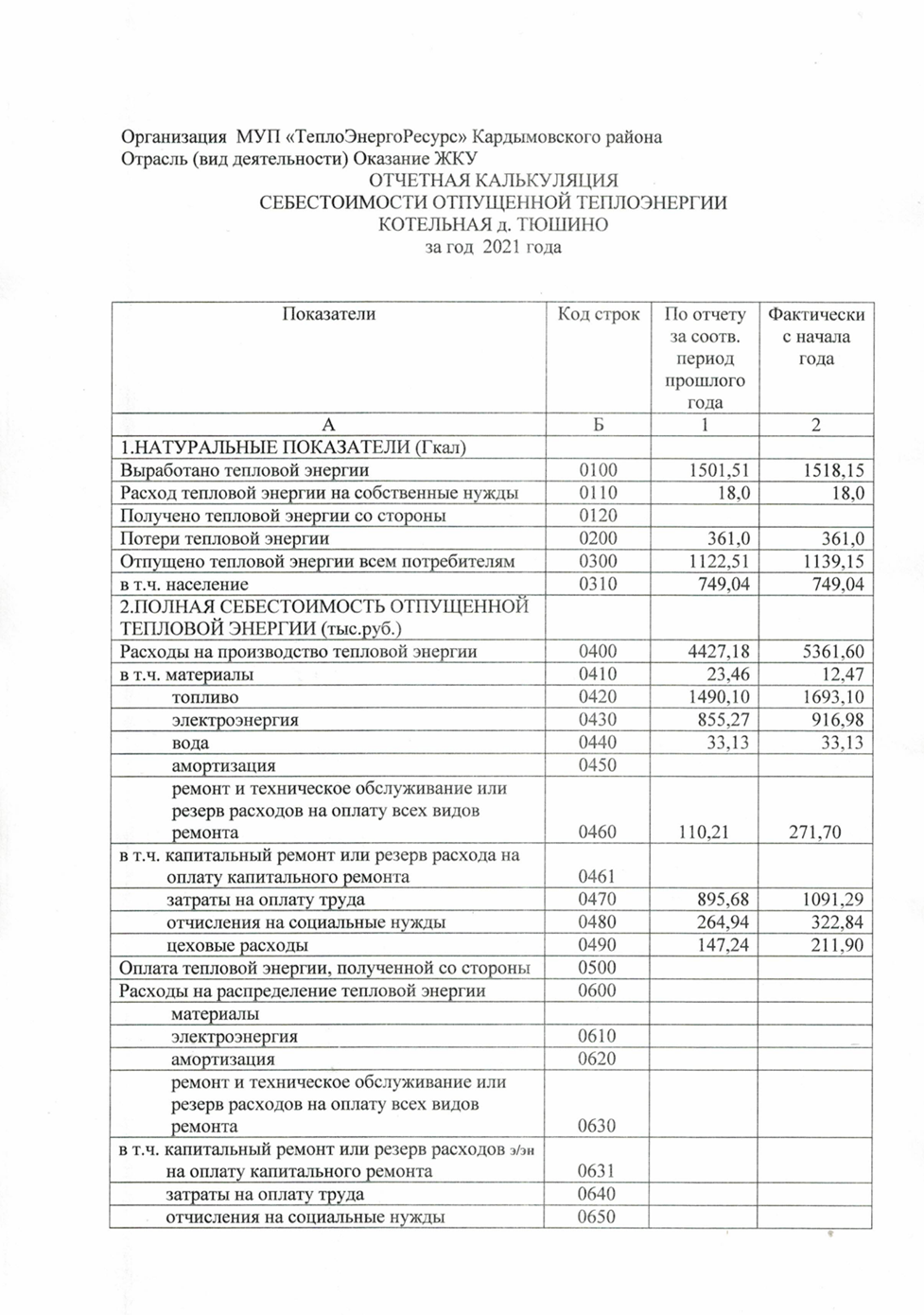 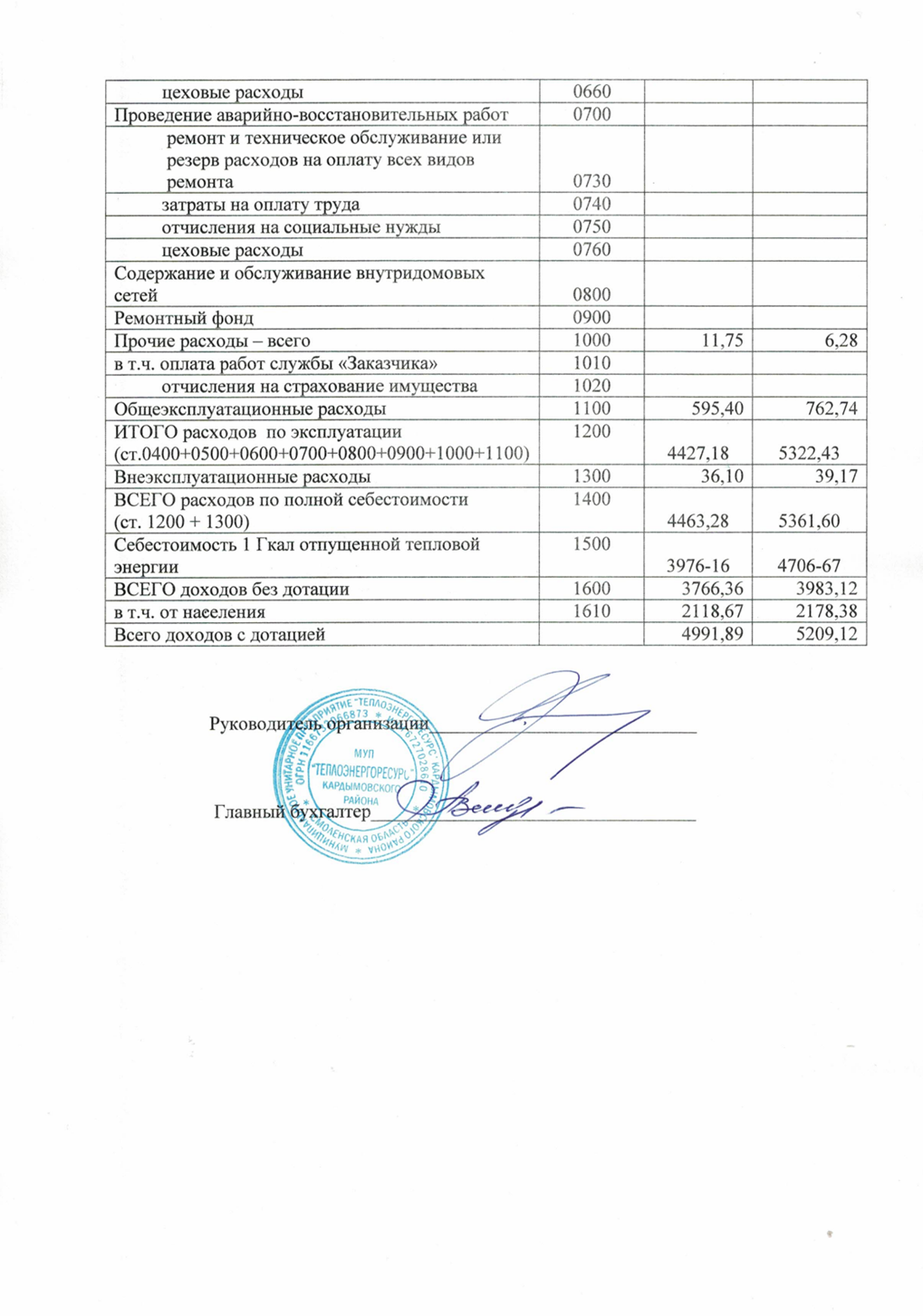 Часть 11. Цены (тарифы) в сфере теплоснабжения.Согласно постановлению Департамента Смоленской области по энергетике, энергоэффективности, тарифной политике от 14.12.2018 № 171 (редакция                            от 30.11.2020 № 97), установлены одноставочные тарифы на тепловую энергию для теплоснабжающей организации МУП «ТеплоЭнергоРесурс» Кардымовского района Смоленской области по котельной в д. Тюшино (Таблицы 10., 11., 12.)Таблица 10. Тарифы на тепловую энергию по котельной в д. Тюшино за трёх – летний период.Таблица 11. Средневзвешенные тарифы по котельной в д. Тюшино за трёх – летний период.Таблица 12. Планируемый баланс выработки тепловой энергии на источнике в 2024 году.Часть 12. Описание существующих технических и технологических проблем в системах теплоснабжения поселения.Котельные эксплуатируются длительный период, в д. Тюшино с 1987 года, а в д. Нетризово с 1967 года. Практически выработали свой ресурс, работоспособность поддерживается всё более значительными затратами по замене оборудования и элементов тепловых сетей. Однако технология теплоснабжения малоэффективна и морально устарела. Назрела реконструкция объектов.Категория оценки показателей надежности системы теплоснабжения: в д. Тюшино и д. Нетризово - «малонадёжные».Наличия предписаний надзорных органов об устранении нарушений, влияющих на безопасность и надежность системы теплоснабжения в базовом периоде не установлено.Глава 2. Существующее и перспективное потребление тепловой энергии на цели теплоснабжения.В 2021 году потребителям от централизованного источника теплоэнергии в д. Тюшино было отпущено 1 139,15 Гкал. В том числе: населению 749,04 Гкал, учреждениям культуры 200,47 Гкал, учреждениям образования 172,55 Гкал, прочим бюджетным организациям 16,94 Гкал. Единственному потребителю МБОУ «Тирянская основная школа» Кардымовского района Смоленской области от централизованного источника теплоэнергии в д. Нетризово было отпущено 207,3 Гкал.Создание новых зон источников тепловой энергии, как и расширение действующих зон в Тюшинском сельском поселении Кардымовского района Смоленской области не планируется.В зонах действия источников тепловой энергии на территории Тюшинского сельского поселения Кардымовского района Смоленской области прирост строительных фондов, равно как и прирост объектов централизованного теплоснабжения на период действия схемы теплоснабжения не планируется. Соответственно, значения перспективных удельных расходов тепловой энергии, а также прирост объемов потребления тепловой энергии (мощности) и теплоносителя, в зоне действия каждого из существующих объектов централизованного теплоснабжения, будут иметь незначительные колебания в пределах воздействия климата.Глава 3. Электронная модель системы теплоснабжения поселения, городского округа, города федерального значения.В соответствии с постановлением правительства Российской Федерации              от 22.02.2012 № 154 «О требованиях к схемам теплоснабжения, порядку их разработки и утверждения», разработка электронной модели системы теплоснабжения не является обязательной к выполнению для поселений с численностью населения менее 10 тыс. человек.В связи с высокой стоимостью изготовления электронной модели (3-5 млн. руб.), отсутствием средств в бюджете и незначительностью реально необходимых объёмов исследования процессов теплоснабжения, разработка электронной модели системы теплоснабжения Тюшинского сельского поселения не целесообразна.Глава 4. Существующие и перспективные балансы тепловой мощности источников тепловой энергии и тепловой нагрузки потребителей.Балансы существующей на базовый период схем теплоснабжения в поселении изложены выше, значения параметров указаны в таблицах. На источнике теплоснабжения в д. Тюшино запас мощности, с учётом износа оборудования, исчерпан. В д. Нетризово, с учётом низкого КПД котла запас мощности составляет 0,45 – 0,5 Гкал/час.Таким образом, дефицита тепловой мощности в зонах действия источников теплоснабжения нет, увеличение строительных фондов и возведение промышленных объектов не планируется. Глава 5. Мастер-план развития систем теплоснабжения поселения.Возможно два варианта развития систем теплоснабжения поселения.Инерционный - сохранение текущих показателей функционирования, существующих условий механизма инфраструктуры системы теплоснабжения.Перевод существующей системы теплоснабжения на индивидуальное с последующей ликвидацией неэффективных объектов теплоснабжения.Таблица 13. Мероприятия по развитию систем теплоснабжения.В случае применения варианта 1, стоимость необходимых мероприятий сводится к своевременной замене оборудования и ремонта объектов систем теплоснабжения. Существует 2 способа дальнейшего функционирования систем централизованного теплоснабжения, в д. Тюшино - включение необходимых средств на обновление основных фондов в тарифы на теплоснабжение, либо изыскание инвестиций. Однако для инвестиционных вложений, объекты централизованного теплоснабжения в д. Тюшино не привлекательны в связи с отсутствием потенциала роста потребления теплоэнергии и наличием длительного срока окупаемости вложенных средств.Котельная в д. Нетризово эксплуатируется за счёт средств бюджета муниципального образования «Кардымовский район» Смоленской области, в том числе и средств на приобретение топлива – каменного угля. В связи с неэффективным, морально и физически устаревшим оборудованием объектов системы централизованного теплоснабжения, расход топлива достигает 130 – 140 тонн/год.Уровень стоимости мероприятий варианта 1 имеет предварительную оценку, и был определен по укрупнённым показателям.Альтернативный вариант: догазификация д. Тюшино и д. Нетризово с переводом объектов в зонах централизованного отопления на индивидуальное. Для определения стоимости работ необходимо выполнить разработку обоснований инвестиций (предпроектных проработок) и проектно-сметной документации по заказу инвестора.Глава 6. Предложения по строительству, реконструкции, техническому перевооружению и (или) модернизации источников тепловой энергии и тепловых сетей.Описание моделей организации централизованного теплоснабжения (в т.ч. тепловых сетей), перспектив индивидуального теплоснабжения, а также поквартирного отопления, сводится к изложенным в предыдущих главах вариантам.Глава 7. Предложения по переводу открытых систем теплоснабжения (горячего водоснабжения) в закрытые системы горячего водоснабжения.На территории Тюшинского сельского поселения Кардымовского района Смоленской области открытых системы теплоснабжения (горячего водоснабжения), наличие открытых систем теплоснабжения в зонах действия систем теплоснабжения не установлено.Глава 8. Обоснование инвестиций в строительство, реконструкцию, техническое перевооружение и (или) модернизацию.Определение финансовых средств для осуществления строительства, реконструкции, технического перевооружения и (или) модернизации источников тепловой энергии и тепловых сетей, перспектив индивидуального в т.ч. поквартирного теплоснабжения необходимо выполнить посредством предпроектной подготовки.Глава 9. Ценовые (тарифные) последствия.Тарифно-балансовая расчетная модель теплоснабжения потребителей по системе теплоснабжения на территории д. Тюшино, где определено единой теплоснабжающей организацией МУП «ТеплоЭнергоРесурс» Кардымовского района Смоленской области приведена в Таблице 14. Одновременно приведены варианты стоимости теплоснабжения для потребителей при централизованном и индивидуальном отоплении.Для своевременной замены оборудования и выполнения мероприятий, указанных в Таблице 13., в тарифе на теплоэнергию с 2024 г. необходимо планировать увеличение доли ремонтного фонда. Иных средств (инвестиции, бюджетные ассигнования) не предвидится. На содержащуюся за счёт районного бюджета угольную котельную в д. Нетризово, для выполнения ремонтных работ, изыскать дополнительные финансовые средства. Параллельно в Таблице 14. приведена модель затрат будущих периодов на тепловую энергию и природный газ на эти же цели плюс горячее водоснабжение, в случае перевода объектов жилья и соцкультбыта с централизованного на индивидуальное теплоснабжение.Экономический эффект можно будет определить после предпроектных работ по данному мероприятию.Таблица 14. Тарифно-балансовая расчетная модель теплоснабжения потребителей.Глава 10. Реестр единых теплоснабжающих организаций.Единой теплоснабжающей организацией на территории д. Тюшино Тюшинского сельского поселения Кардымовского района Смоленской области определена МУП «ТеплоЭнергоРесурс» Кардымовского района. Основание: постановление Администрации муниципального образования «Кардымовский район» Смоленской области от 15.02.2018 № 00097 «Об определении единой теплоснабжающей организации на территории д. Тюшино муниципального образования Тюшинского сельского поселения Кардымовского района Смоленской области».№ п/пНаименование объектов существующей отапливаемой площади строительных фондовСуществующая отапливаемая площадь, тыс. м²Прирост отапливаемой площади 2022 – 2027 гг., тыс. м²Прирост отапливаемой площади 2028 -2033 гг., тыс. м²1.Зона действия системы теплоснабженияЗона действия системы теплоснабженияЗона действия системы теплоснабженияЗона действия системы теплоснабжения1.1.Зона действия источника тепловой энергии в д. ТюшиноЗона действия источника тепловой энергии в д. ТюшиноЗона действия источника тепловой энергии в д. ТюшиноЗона действия источника тепловой энергии в д. Тюшино1.1.1.Общественные здания2,3020,0000,0001.1.2.Жилищный фонд4,2410,0000,000Зона действия источника тепловой энергии в д. НетризовоЗона действия источника тепловой энергии в д. НетризовоЗона действия источника тепловой энергии в д. НетризовоЗона действия источника тепловой энергии в д. Нетризово1.2Общественные здания1,2540,0000,0002.Зона действия источников индивидуального теплоснабженияЗона действия источников индивидуального теплоснабженияЗона действия источников индивидуального теплоснабженияЗона действия источников индивидуального теплоснабжения2.1.Учреждений и организацийУчреждений и организацийУчреждений и организацийУчреждений и организаций2.1.1.Общественные здания2,3020,0000,000Индивидуальных жилых домов и квартирИндивидуальных жилых домов и квартирИндивидуальных жилых домов и квартирИндивидуальных жилых домов и квартир2.1.2Жилищный фонд76,2355,6207,210ПоказательЕд. изм.202120222023202420252026202720282029203020312032Теплоисточник № 1Теплоисточник № 1газовая котельная в д. Тюшиногазовая котельная в д. Тюшиногазовая котельная в д. Тюшиногазовая котельная в д. Тюшиногазовая котельная в д. Тюшиногазовая котельная в д. Тюшиногазовая котельная в д. Тюшиногазовая котельная в д. Тюшиногазовая котельная в д. Тюшиногазовая котельная в д. Тюшиногазовая котельная в д. Тюшиногазовая котельная в д. ТюшиноПрисоединённая тепловая нагрузкаГкал/час0,530,530,530,530,530,530,530,530,530,530,530,53ОтоплениеГкал/час0,530,530,530,530,530,530,530,530,530,530,530,53ГВСГкал/час0,000,000,000,000,000,000,000,000,000,000,000,00Прирост тепловой нагрузкиГкал/час0,000,000,000,000,000,000,000,000,000,000,000,00ОтоплениеГкал/час0,000,000,000,000,000,000,000,000,000,000,000,00ГВСГкал/час0,000,000,000,000,000,000,000,000,000,000,000,00Убыль тепловой нагрузкиГкал/час0,000,000,000,000,000,000,000,000,000,000,000,00ОтоплениеГкал/час0,000,000,000,000,000,000,000,000,000,000,000,00ГВСГкал/час0,000,000,000,000,000,000,000,000,000,000,000,00Теплоисточник № 2Теплоисточник № 2котельная МБОУ «Тирянская ОШ» в д. Нетризовокотельная МБОУ «Тирянская ОШ» в д. Нетризовокотельная МБОУ «Тирянская ОШ» в д. Нетризовокотельная МБОУ «Тирянская ОШ» в д. Нетризовокотельная МБОУ «Тирянская ОШ» в д. Нетризовокотельная МБОУ «Тирянская ОШ» в д. Нетризовокотельная МБОУ «Тирянская ОШ» в д. Нетризовокотельная МБОУ «Тирянская ОШ» в д. Нетризовокотельная МБОУ «Тирянская ОШ» в д. Нетризовокотельная МБОУ «Тирянская ОШ» в д. Нетризовокотельная МБОУ «Тирянская ОШ» в д. Нетризовокотельная МБОУ «Тирянская ОШ» в д. НетризовоПрисоединённая тепловая нагрузкаГкал/час0,080,080,080,080,080,080,080,080,080,080,080,08ОтоплениеГкал/час0,080,080,080,080,080,080,080,080,080,080,080,08ГВСГкал/час0,000,000,000,000,000,000,000,000,000,000,000,00Прирост тепловой нагрузкиГкал/час0,000,000,000,000,000,000,000,000,000,000,000,00ОтоплениеГкал/час0,000,000,000,000,000,000,000,000,000,000,000,00ГВСГкал/час0,000,000,000,000,000,000,000,000,000,000,000,00Убыль тепловой нагрузкиГкал/час0,000,000,000,000,000,000,000,000,000,000,000,00Итого, по системе централизованного теплоснабжения котельнымиИтого, по системе централизованного теплоснабжения котельнымиИтого, по системе централизованного теплоснабжения котельнымиИтого, по системе централизованного теплоснабжения котельнымиИтого, по системе централизованного теплоснабжения котельнымиИтого, по системе централизованного теплоснабжения котельнымиИтого, по системе централизованного теплоснабжения котельнымиИтого, по системе централизованного теплоснабжения котельнымиИтого, по системе централизованного теплоснабжения котельнымиИтого, по системе централизованного теплоснабжения котельнымиИтого, по системе централизованного теплоснабжения котельнымиИтого, по системе централизованного теплоснабжения котельнымиИтого, по системе централизованного теплоснабжения котельнымиИтого, по системе централизованного теплоснабжения котельнымиПрисоединённая тепловая нагрузкаГкал/час0,610,610,610,610,610,610,610,610,610,610,610,61ОтоплениеГкал/час0,610,610,610,610,610,610,610,610,610,610,610,61ГВСГкал/час0,000,000,000,000,000,000,000,000,000,000,000,00Прирост тепловая нагрузкаГкал/час0,000,000,000,000,000,000,000,000,000,000,000,00ОтоплениеГкал/час0,000,000,000,000,000,000,000,000,000,000,000,00ГВСГкал/час0,000,000,000,000,000,000,000,000,000,000,000,00Прирост тепловой нагрузкиГкал/час0,000,000,000,000,000,000,000,000,000,000,000,00ОтоплениеГкал/час0,000,000,000,000,000,000,000,000,000,000,000,00ГВСГкал/час0,000,000,000,000,000,000,000,000,000,000,000,00№ п/пНаименование мероприятияЕд. изм.Объём работВсего, тыс. руб.2024 - 20252026 - 20282029 - 20302031 - 20321. Инерционный вариант1. Инерционный вариант1. Инерционный вариант1. Инерционный вариант1. Инерционный вариант1. Инерционный вариант1. Инерционный вариант1. Инерционный вариант1. Инерционный вариантИсточник теплоснабжения в д. ТюшиноИсточник теплоснабжения в д. ТюшиноИсточник теплоснабжения в д. ТюшиноИсточник теплоснабжения в д. ТюшиноИсточник теплоснабжения в д. ТюшиноИсточник теплоснабжения в д. ТюшиноИсточник теплоснабжения в д. ТюшиноИсточник теплоснабжения в д. ТюшиноИсточник теплоснабжения в д. Тюшино1.Замена котлов к-т21260-1260--2.Замена дутьевых вентиляторовк-т2320-320-3.Замена насосовк-т2380--3803804.Модернизация химводоочисткик-т1325--3253255.Замена тепловых сетей в 2-х трубном исчислениикм1,76461709922057205620566.Установка узлов учёта теплоэнергиишт.9288064011201120-7.Замена (капитальный ремонт) дымовой трубышт.125502550Итого:13885Источник теплоснабжения в д. НетризовоИсточник теплоснабжения в д. НетризовоИсточник теплоснабжения в д. НетризовоИсточник теплоснабжения в д. НетризовоИсточник теплоснабжения в д. НетризовоИсточник теплоснабжения в д. НетризовоИсточник теплоснабжения в д. НетризовоИсточник теплоснабжения в д. НетризовоИсточник теплоснабжения в д. Нетризово1.Капитальный ремонт ограждающих конструкций котельнойм³11,6295295---2.Замена тепловых сетей в 2-х трубном исчислениикм0,26870320550--3.Замена котловк-т2710340-370-4.Замена дутьевых вентиляторовк-т2270125-145-5.Замена насосовк-т211555-60-Итого:1965-2. Перевод существующей системы теплоснабжения на индивидуальное2. Перевод существующей системы теплоснабжения на индивидуальное2. Перевод существующей системы теплоснабжения на индивидуальное2. Перевод существующей системы теплоснабжения на индивидуальное2. Перевод существующей системы теплоснабжения на индивидуальное2. Перевод существующей системы теплоснабжения на индивидуальное2. Перевод существующей системы теплоснабжения на индивидуальное2. Перевод существующей системы теплоснабжения на индивидуальное2. Перевод существующей системы теплоснабжения на индивидуальное1.2.	Перевод существующей системы теплоснабжения на индивидуальное в д. Тюшинотыс. руб.32000*2.Реконструкция угольной котельной в д. Нетризово ч переводом на отопление от газового модуля.тыс. руб.16500*Итого:48500*Основное оборудованиеКоличество, шт.УстановленнаямощностьГкал/часВид основного топливаТемпературный режим, ºСУдельный расход топлива, кг.у.т./ГкалОтпуск теплоэнергииГазовая котельная в д. ТюшиноГазовая котельная в д. ТюшиноГазовая котельная в д. ТюшиноГазовая котельная в д. ТюшиноГазовая котельная в д. ТюшиноГазовая котельная в д. ТюшиноГазовая котельная в д. ТюшиноКотёл Братск - 120,86*2=1,72Природный газ90 - 70191,751139,15Угольная котельная в д. НетризовоУгольная котельная в д. НетризовоУгольная котельная в д. НетризовоУгольная котельная в д. НетризовоУгольная котельная в д. НетризовоУгольная котельная в д. НетризовоУгольная котельная в д. НетризовоКотёл КВТС - 122*1=2 Уголь90 - 70 285,71207,03Итого:3,66№ п/пНаименование учрежденияТип и марка оборудования источникаМощность, Гкал/часВид топливаРасход топлива, т.у.т.1.Здание ФАП в д. НетризовоАОГВ-11,60,010Природный газ4,2972.Здание ФАП в д. МольковоАОГВ-170,015Природный газ4,3543.Здание администрации в д. МольковоАОГВ-11,60,010Природный газ2,7884.Здание администрации в д. НетризовоNOBO ELEKTR AS, 4 шт.0,005Эл. энергия2,6565.Здание Мольковского СДКЭПЗ-50,2 шт.0,086Эл. энергия41,6416.Здание столовой МБОУ «Тюшинская СШ»АОГВ-35-10,030Природный газ3,1357.Здание Лопинского СКАС НОРМА,9 шт.0,120Эл. энергия6,3638.Здание СПК «Лопино»АОГВ-35-10,030Природный газ3,4839.Производственное здание СПК «Лопино»АОГВ-51-10,043Природный газ3,577Итого:0,34972,294№ п/пНаименование потребителейГруппаНагрузка, Гкал/часНагрузка, Гкал/часНагрузка, Гкал/часИтого№ п/пНаименование потребителейГруппаОтоплениеВентиляцияГВСИтогогазовая котельная в д. Тюшиногазовая котельная в д. Тюшиногазовая котельная в д. Тюшиногазовая котельная в д. Тюшиногазовая котельная в д. Тюшиногазовая котельная в д. Тюшиногазовая котельная в д. Тюшино1.Учреждения образованияII0,0630,0000,0000,0632.Учреждения культурыII0,0840,0000,0000,0843.НаселениеII0,3800,0000,0000,380угольная котельная в д. Нетризовоугольная котельная в д. Нетризовоугольная котельная в д. Нетризовоугольная котельная в д. Нетризовоугольная котельная в д. Нетризовоугольная котельная в д. Нетризовоугольная котельная в д. Нетризово1.Учреждения образованияII0,0740,0000,0000,074Газовая котельная в д. ТюшиноГазовая котельная в д. ТюшиноГазовая котельная в д. Тюшино№ п/пНаименование элементов балансаПоказатель мощности1.Установленная тепловая мощность, Гкал/час1,722.Потери располагаемой тепловой мощности, Гкал/час0,003.Располагаемая тепловая мощность, Гкал/час1,684.Собственные нужды котельной, Гкал/час0,045.Потери мощности в тепловой сети, Гкал/час0,126.Общественные здания, Гкал/час0,387.Жилые здания, Гкал/час0,53Угольная котельная в д. НетризовоУгольная котельная в д. НетризовоУгольная котельная в д. Нетризово1.Установленная тепловая мощность, Гкал/час2,002.Потери располагаемой тепловой мощности, Гкал/час0,003.Располагаемая тепловая мощность, Гкал/час2,004.Собственные нужды котельной, Гкал/час0,0055.Потери мощности в тепловой сети, Гкал/час0,046.Общественные здания , Гкал/час0,097.Жилые здания , Гкал/час0,00№ п/пУчастокТип прокладкиНаружный диаметр (мм)Длина участкаОбъем заполнения, м³1234561Тк.3 –тк.2подземная1592157,592Тк.2 –тк.1подземная159602,123Тк.1 -котельнаяподземная219503,144Тк.2 –уз.1подземная127150,345Тк.6 –тк.5подземная159702,476Тк.5 –тк.4подземная159802,837Тк.4 –тк.3подземная159802,838Тк.7 – дом 4подземная571500,599Тк.7 –тк.6подземная1592508,8310Тк.6–тк.8подземная159702,4711Тк.8 –дом 8подземная40100,0312Тк.9 –дом 9подземная40500,1313Тк.3 –дом10подземная40100,0314Тк.3 –тк.2подземная40300,0815Уз .1 –тк.10подземная1271042,3516Тк.10 –дом 90подземная40200,0517Тк.10 –уз.2подземная40150,0418Тк.10–уз.3подземная127601,3619Уз.3- уз.4подземная89500,5020Тк.11- ДКподземная57150,0621Тк. 11-Школаподземная892201,2122Тк.10-дом 88подземная40200,0523Тк.10–уз.4подземная127401,3624Тк.11- дом 87подземная57600,0623Тк.10-дом 89подземная40200,05№ п/пУчастокТип прокладкиНаружный диаметр (мм)Длина участкаОбъем заполнения, м³1234561Тк.1 -котельнаянадземная59100,042Спортзал –тк.1надземная5994,60,363Столовая - Школанадземная591000,374Школа - Котельнаянадземная59520,17Газовая котельная в д. ТюшиноГазовая котельная в д. ТюшиноГазовая котельная в д. Тюшино№ п/пНаименование элементов балансаПоказатель мощностиГазовая котельная в д. ТюшиноГазовая котельная в д. ТюшиноГазовая котельная в д. Тюшино1.Отпуск тепловой энергии потребителям, Гкал1139,152.УРУТ* на отпуск тепловой энергии, кг.у. т.208,9343.Расход условного топлива, т.у.т.238,0074.Расход натурального топлива, тыс. м³206,2455.Максимальный часовой расход натурального топлива, м³/час137,44Угольная котельная в д. НетризовоУгольная котельная в д. НетризовоУгольная котельная в д. Нетризово1.Отпуск тепловой энергии потребителям, Гкал207,032.УРУТ* на отпуск тепловой энергии, кг.у. т.408,01583.Расход условного топлива, т.у.т.84,5014.Расход натурального топлива, тонн1405.Максимальный часовой расход натурального топлива, т/час0,100КЭКВКТКБКРКСГазовая котельная в д. ТюшиноГазовая котельная в д. ТюшиноГазовая котельная в д. ТюшиноГазовая котельная в д. ТюшиноГазовая котельная в д. ТюшиноГазовая котельная в д. Тюшино10,50,50,80,7960,5Угольная котельная в д. НетризовоУгольная котельная в д. НетризовоУгольная котельная в д. НетризовоУгольная котельная в д. НетризовоУгольная котельная в д. НетризовоУгольная котельная в д. Нетризово0,50,50,50,61,00,5№ п/пНаименование регулируемой организацииВид тарифаГодВода1.МУП «ТеплоЭнергоРесурс» Кардымовского района Смоленской области (по котельной д. Тюшино)для потребителей в случае отсутствия дифференциации тарифов по схеме подключения (НДС не облагается):для потребителей в случае отсутствия дифференциации тарифов по схеме подключения (НДС не облагается):для потребителей в случае отсутствия дифференциации тарифов по схеме подключения (НДС не облагается):1.МУП «ТеплоЭнергоРесурс» Кардымовского района Смоленской области (по котельной д. Тюшино)одноставочный, руб./Гкалс 1 января 2019 года по 30 июня 2019 года4229,281.МУП «ТеплоЭнергоРесурс» Кардымовского района Смоленской области (по котельной д. Тюшино)одноставочный, руб./Гкалс 1 июля 2019 года по 31 декабря 2019 года4368,501.МУП «ТеплоЭнергоРесурс» Кардымовского района Смоленской области (по котельной д. Тюшино)одноставочный, руб./Гкалс 1 января 2020 года по 30 июня 2020 года4368,501.МУП «ТеплоЭнергоРесурс» Кардымовского района Смоленской области (по котельной д. Тюшино)одноставочный, руб./Гкалс 1 июля 2020 года по 31 декабря 2020 года4468,021.МУП «ТеплоЭнергоРесурс» Кардымовского района Смоленской области (по котельной д. Тюшино)одноставочный, руб./Гкалс 1 января 2021 года по 30 июня 2021 года4468,021.МУП «ТеплоЭнергоРесурс» Кардымовского района Смоленской области (по котельной д. Тюшино)одноставочный, руб./Гкалс 1 июля 2021 года по 31 декабря 2021 года4592,52№ п/пНаименование регулируемой организацииВид тарифаГодТариф1МУП «ТеплоЭнергоРесурс» Кардымовского района Смоленской области одноставочный, руб./Гкал20194284,972МУП «ТеплоЭнергоРесурс» Кардымовского района Смоленской области одноставочный, руб./Гкал20204408,313МУП «ТеплоЭнергоРесурс» Кардымовского района Смоленской области одноставочный, руб./Гкал20214517,82Наименование юридического лица, в собственности/аренде у которого находится источникНаименование источника тепловой энергииПолезный отпуск тепловой энергии потребителям, ГкалНормативные технологические потери в тепловых сетях теплоснабжающей организации, ГкалОтпуск тепловой энергии в сеть, ГкалРасход тепловой энергии на хозяйственные нужды, ГкалОтпуск тепловой энергии с коллекторов, Гкал МУП «ТеплоЭнергоРесурс» Кардымовского района Смоленской областиКотельная д. Тюшино1 1363611 497181 456Всего1 0773611 438181 456№ п/пНаименование мероприятияЕд. изм.Объём работВсего, тыс. руб.1. Инерционный вариант1. Инерционный вариант1. Инерционный вариант1. Инерционный вариант1. Инерционный вариантИсточник теплоснабжения в д. ТюшиноИсточник теплоснабжения в д. ТюшиноИсточник теплоснабжения в д. ТюшиноИсточник теплоснабжения в д. ТюшиноИсточник теплоснабжения в д. Тюшино1.Замена котлов к-т21 2602.Замена дутьевых вентиляторовк-т23203.Замена насосовк-т23804.Модернизация химводоочисткик-т13255.Замена тепловых сетей в 2-х трубном исчислениикм1,7646 1706.Установка узлов учёта теплоэнергиишт.92 8807.Замена (капитальный ремонт) дымовой трубышт.12  550Итого:13885Источник теплоснабжения в д. НетризовоИсточник теплоснабжения в д. НетризовоИсточник теплоснабжения в д. НетризовоИсточник теплоснабжения в д. НетризовоИсточник теплоснабжения в д. Нетризово1.Капитальный ремонт ограждающих конструкций котельнойм³11,62952.Замена тепловых сетей в 2-х трубном исчислениикм0,268703.Замена котловк-т27104.Замена дутьевых вентиляторовк-т22705.Замена насосовк-т2115Итого:1 9652. Перевод существующей системы теплоснабжения на индивидуальное2. Перевод существующей системы теплоснабжения на индивидуальное2. Перевод существующей системы теплоснабжения на индивидуальное2. Перевод существующей системы теплоснабжения на индивидуальное2. Перевод существующей системы теплоснабжения на индивидуальное1.2.	Перевод существующей системы теплоснабжения на индивидуальное в д. Тюшинотыс. руб.32 0002.Реконструкция угольной котельной в д. Нетризово с переводом на отопление от газового модуля.тыс. руб.16 500Итого:48 500ПоказательЕд. изм20212022202320242025202620272028202920302031Тариф на тепловую энергиюруб./Гкал4517,824775,825058,367010,567431,197877,068349,688850,669381,79944,610541,28Стоимость теплоэнергии с учётом дотаций для населениятыс. руб.5361,65440,385762,237986,088465,248973,159511,5410082,2310687,1611328,3912008,10Стоимость потребления природного газа на отопление и ГВС потребителями после догазификации объектов жилья и соцкультбыта в д. Тюшинотыс. руб.III926,85956,93988,451021,391055,771091,591128,831167,51